ΑνακοίνωσηΟριστικός πίνακας προσωρινών αναπληρωτών και ωρομισθίων κλάδου ΠΕ21/26 – Λογοθεραπευτών, ειδικού εκπαιδευτικού προσωπικού (ΕΕΠ) σχολικού έτους 2016-2017Η Περιφερειακή Διεύθυνση Εκπαίδευσης Θεσσαλίας γνωστοποιεί ότι, μετά το υπ΄αριθμ. 1086 πρακτικό του Τμήματος Α του ΑΣΕΠ με αντικείμενο «Έλεγχος νομιμότητας των πινάκων κατάταξης αναπληρωτών ΕΕΠ κλ. ΠΕ21/26 – Λογοθεραπευτών σχολικού έτους 2016-2017 και εξέταση εννέα (09) ενστάσεων Ειδικού Εκπαιδευτικού Προσωπικού (ΕΕΠ) κλάδου ΠΕ21/26 – Λογοθεραπευτών, κατά των προσωρινών πινάκων κατάταξης αυτών, Π.Δ.Ε. Θεσσαλίας», καταρτίστηκε  βάσει της οικείας πρόσκλησης (118640/Δ3/19-07-2016), ο οριστικός πίνακας κατάταξης αναπληρωτών κλάδου ΠΕ21/26 – Λογοθεραπευτών Ειδικού Εκπαιδευτικού Προσωπικού .  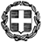 ΕΛΛΗΝΙΚΗ ΔΗΜΟΚΡΑΤΙΑΛΑΡΙΣΑ 01/11/2016ΥΠΟΥΡΓΕΙΟ ΠΑΙΔΕΙΑΣ, ΕΡΕΥΝΑΣ ΚΑΙ ΘΡΗΣΚΕΥΜΑΤΩΝ----ΠΕΡΙΦΕΡΕΙΑΚΗ ΔΙΕΥΘΥΝΣΗ ΠΡΩΤΟΒΑΘΜΙΑΣ ΚΑΙ ΔΕΥΤΕΡΟΒΑΘΜΙΑΣ ΕΚΠΑΙΔΕΥΣΗΣ ΘΕΣΣΑΛΙΑΣ 